Before :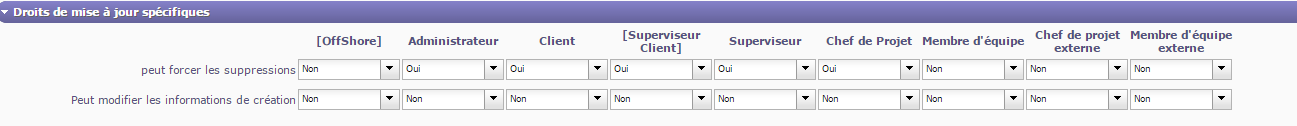 Then toggle all profile to ‘Yes’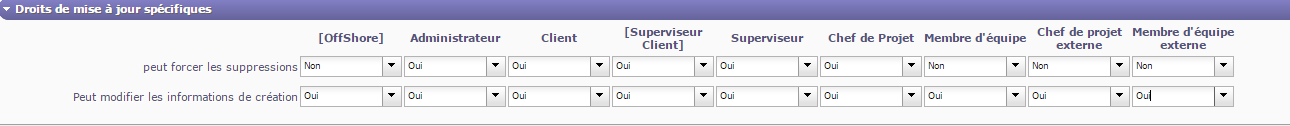 Click the disk to save.Go to an other page and back to specific Access rights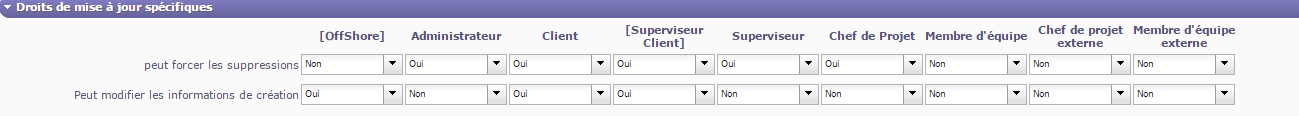 Not all profiles have been updated (included administrator).